Ex. 2                                          A2                         Shopping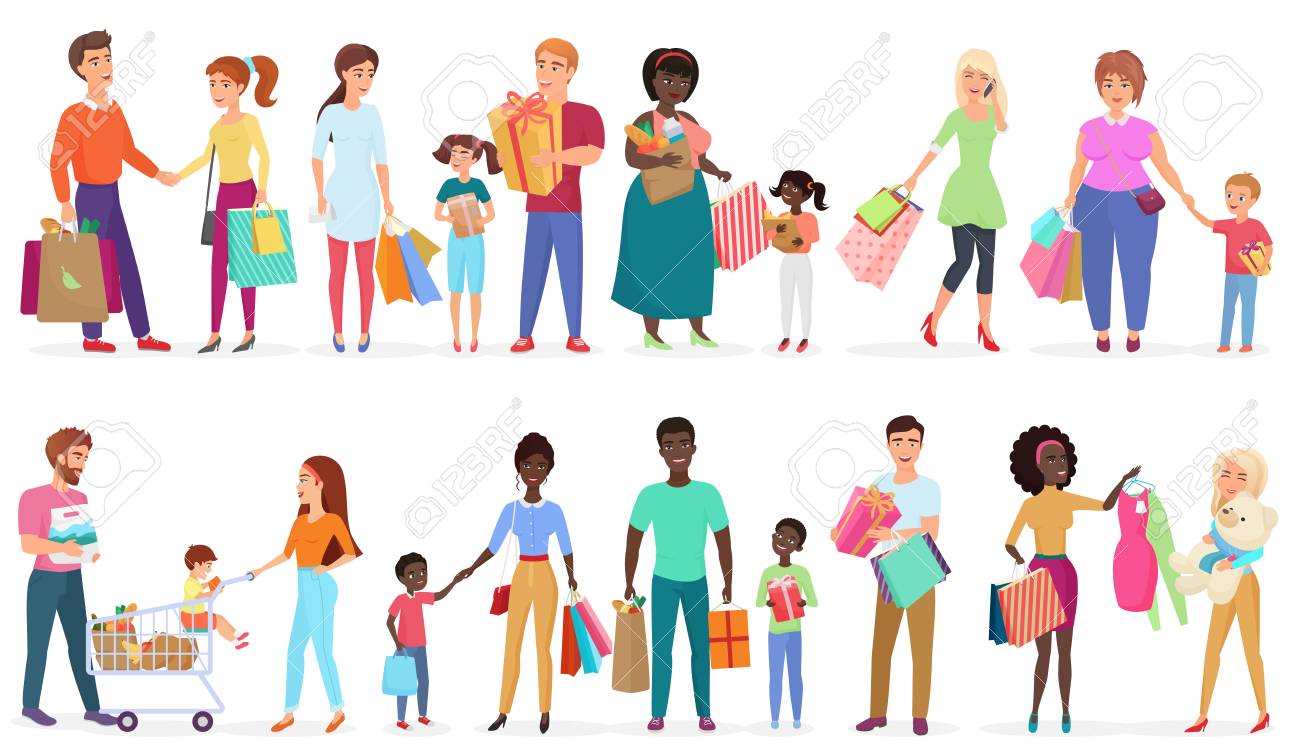 Read the text and write the name of 5 shops you can find at the shopping mall Our shopping mallThere are so many shops in our shopping mall.  There are food stalls, including a butcher’s, baker’s, a fishmonger’s, greengrocer’s and delicatessen. On the upper floor, you will find shops selling hardware and sportswear. The Showground is the entertainment centre of the mall.  On the ground floor, there are restaurants where you’ll find food  from around the world, including Chinese, Japanese, Thai and Italian food.   There is also an eight-screen cinema, a night club and a bowling alley.1.____________________ 2._____________________3.____________________ 4______________________5.___________________Name: ____________________________    Surname: ____________________________    Nber: ____   Grade/Class: _____Name: ____________________________    Surname: ____________________________    Nber: ____   Grade/Class: _____Name: ____________________________    Surname: ____________________________    Nber: ____   Grade/Class: _____Assessment: _____________________________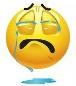 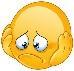 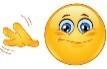 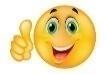 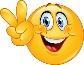 Date: ___________________________________________________    Date: ___________________________________________________    Assessment: _____________________________Teacher’s signature:___________________________Parent’s signature:___________________________